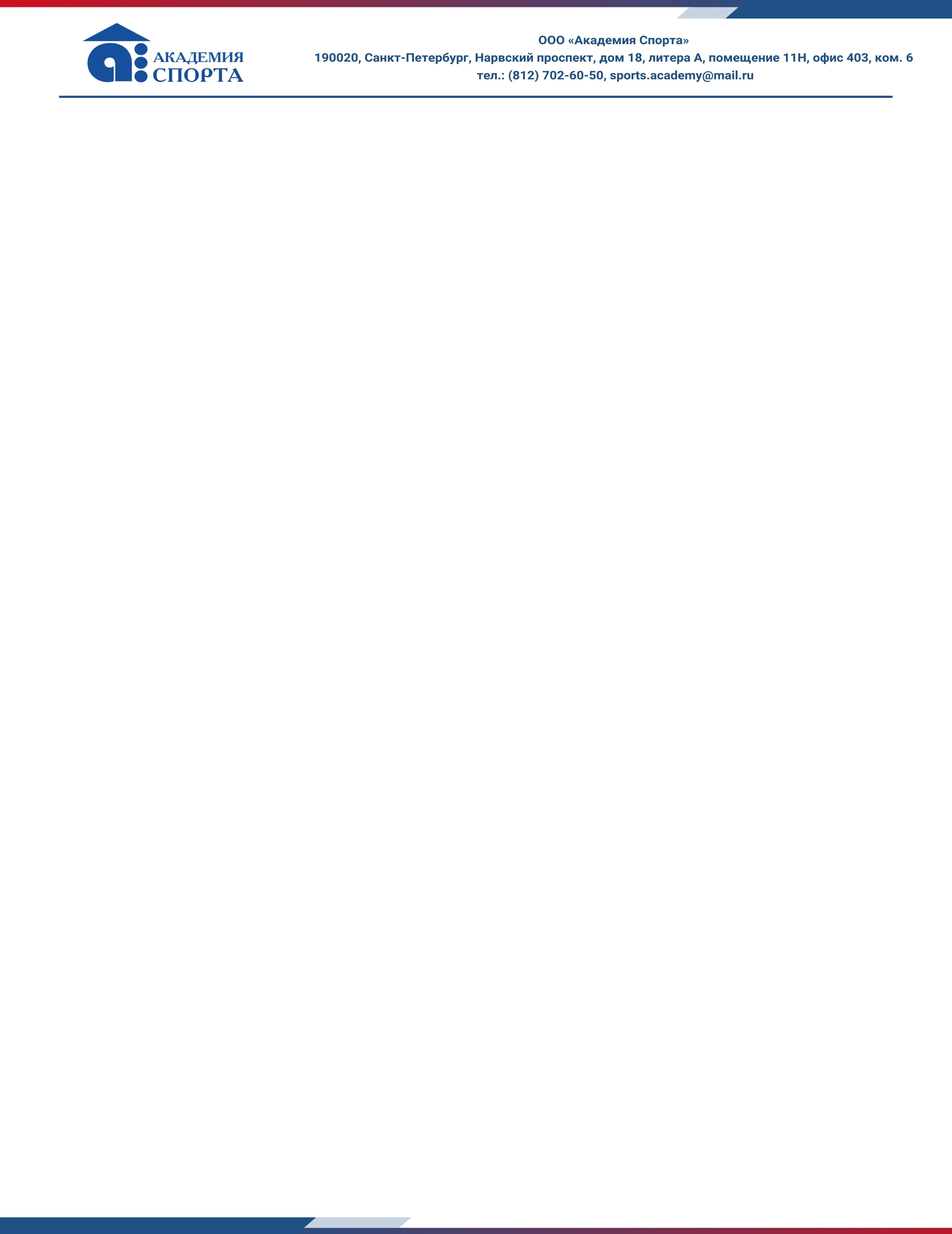 Генеральному директоруООО «Академия Спорта»В. А. ТрушковскомуЗАЯВЛЕНИЕ-АНКЕТА ОБУЧАЮЩЕГОСЯ Прошу зачислить меня на дополнительную профессиональную программу повышения квалификации «Система подготовки юных хоккеистов» (72 часа) Тел. моб.: _____________________________E-mail: _____________________________Срок прохождения обучения: _________________________________________________________«______»________________20___ г. 	                     ______________________/_______________________                                                                                                                  (подпись обучающегося)                        (расшифровка подписи)Фамилия_____________________________________Имя_________________________________________Отчество_____________________________________Дата рождения________________________________Документ об образовании:тип документа ____________________________________________________________________________серия___________ номер_______________________дата выдачи _________________________________учреждение________________________________________________________________________________
_____________________________________________Квалификация/специальность/профессия по образованию_______________________________________________________________________________Гражданство__________________________________Документ, удостоверяющий личность:тип документа _______________________________серия __________№____________________________Когда и кем выдан__________________________________________________________________________
_____________________________________________Проживающий(ая) по адресу: _______________________________________________________________________________________________________________________________________СНИЛС______________________________________Место работы: наименование организации______________________ __________________________________________________________________________________________должность________________________________________________________________________________